TÝDENNÍ PLÁN POUTNÍKŮ 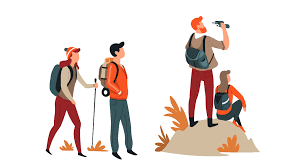 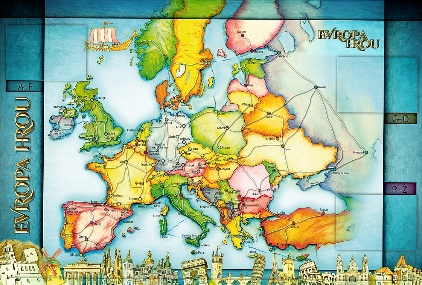       TŘÍDY 5. A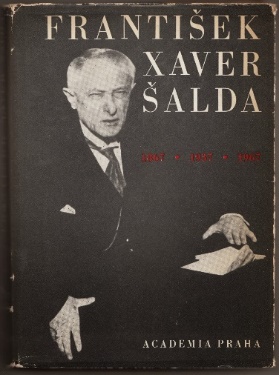 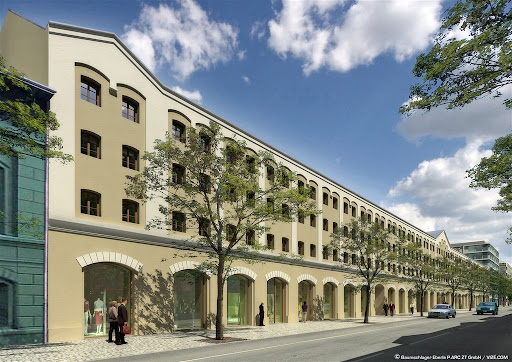  Milí Poutníci a milí rodiče, tento týden nás čeká s Poutníky společný projektový celoškolní týden s názvem a tématem: „Poznej Karlín“. Ulice, kterou se pokusíme netradičním a poutavým způsobem zpracovat, se jmenuje Šaldova. Vyvrcholení našeho snažení bude vidět během sobotního odpoledne v ulicích Karlína a na zahradě naší školy, kam jste všichni od 14:30 srdečně zváni. Tento týden si děti do školy budou nosit pouze Deník, penál, svačinu a pití. V pondělí bude ve třídě méně dětí, ale i tak se musíme rozhodnou, kdo převezme zodpovědnost za jednotlivé povinné úkoly v projektu. Od středy do pátku se všem zadaným úkolům budeme intenzivně věnovat. Práci částečně vypracujeme ve třídě, nebo se budeme pohybovat v ulici Šaldova, vždy však pod dozorem učitele nebo asistenta. V pondělí 4. 10. jdeme se třídou na dopravní hřiště - na praktickou část  (jízda na kole). Děti přijdou ve sportovním oblečení, obutí a s cyklistickou přilbou. Do batůžku si dají Deník, penál, svačinu, pití a dokladna cestování v MHD. Vyrazíme po velké přestávce, po návratu cca v 13:00 půjdou děti rovnou na oběd nebo domů.         Ať se nám projekt vydaří a máme pěkné počasí.                                          Lucka, Alice a Věrka       5. TÝDENOD 27. 9. DO 1. 10. 2020CO MĚ tento týden ČEKÁ MÉ POVINNOSTI A DOPORUČENÍ JAK SE HODNOTÍM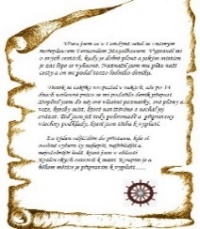 ČESKÝ JAZYKČTENÍTVOŘIVÉ PSANÍPracuji na projektu: „Poznej Karlín“.Pracuji na zadaných úkolech v rámci projektu.ČESKÝ JAZYKČTENÍTVOŘIVÉ PSANÍPracuji na projektu: „Poznej Karlín“.Pracuji na zadaných úkolech v rámci projektu.ČESKÝ JAZYKČTENÍTVOŘIVÉ PSANÍPracuji na projektu: „Poznej Karlín“.Pracuji na zadaných úkolech v rámci projektu.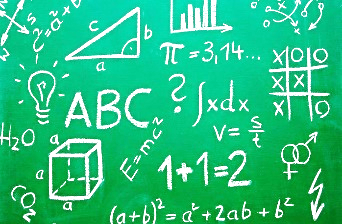 MATEMATIKAINFORMATIKA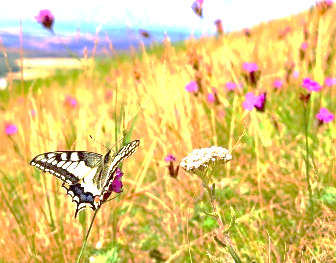 Pracuji na projektu: „Poznej Karlín“.Pracuji na zadaných úkolech v rámci projektu.MATEMATIKAINFORMATIKAPracuji na projektu: „Poznej Karlín“.Pracuji na zadaných úkolech v rámci projektu.PŘÍRODNÍ VĚDYPracuji na projektu: „Poznej Karlín“.Pracuji na zadaných úkolech v rámci projektu.PŘÍRODNÍ VĚDYPracuji na projektu: „Poznej Karlín“.Pracuji na zadaných úkolech v rámci projektu.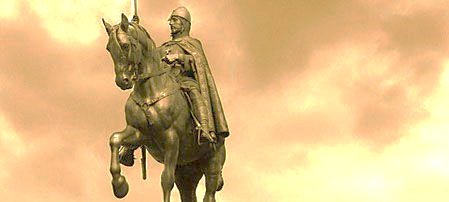 SPOLEČENSKÉ        VĚDYPracuji na projektu: „Poznej Karlín“.Pracuji na zadaných úkolech v rámci projektu.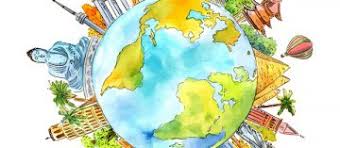 VÝCHOVYPracuji na projektu: „Poznej Karlín“Pracuji na zadaných úkolech v rámci projektu.